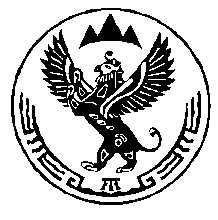 КОМИТЕТ ВЕТЕРИНАРИИ С ГОСВЕТИНСПЕКЦИЕЙ РЕСПУБЛИКИ АЛТАЙП Р И К А З«___» ноября 2021 года								       № г. Горно-АлтайскО внесении изменений в приказ Комитета ветеринарии с Госветинспекцией Республики Алтай от 30.09.2021 года № 265-П	В соответствии с Положением о Комитете ветеринарии с Госветинспекцией Республики Алтай, утвержденным постановлением Правительства Республики Алтай от 07.05.2020 года № 161, п р и к а з ы в а ю: Внести в приказ Комитета ветеринарии с Госветинспекцией Республики Алтай от 30.10.2021 года № 265-П «Об утверждении административного регламента Комитета ветеринарии с Госветинспекцией Республики Алтай предоставления государственной услуги по регистрации специалистов в области ветеринарии, не являющихся уполномоченными лицами органов и организаций, входящих в систему Государственной ветеринарной службы Российской Федерации, занимающихся предпринимательской деятельностью в области ветеринарии на территории Республики Алтай» (официальный портал Республики Алтай в сети «Интернет»: www.altai-republic.ru, 2021, 30 сентября) следующие изменения:в разделе III:в пункте 36.9 цифры «36.9» заменить цифрами «36.8»;в пункте 36.10 цифры «36.10» заменить цифрами «36.9»;в пункте 36.11 цифры «36.11» заменить цифрами «36.10»;в пункте 36.12 цифры «36.12» заменить цифрами «36.11»;в пункте 36.13 цифры «36.13» заменить цифрами «36.12»;в пункте 36.14 цифры «36.14» заменить цифрами «36.13»;в разделе V:в пункте 84 цифры «84» заменить цифрами «82»;в пункте 85 цифры «85» замерить цифрами «83»;в пункте 86 цифры «86» замерить цифрами «84»;в пункте 87 цифры «87» замерить цифрами «85»;приложение № 1 изложить в следующей редакции:«Приложение № 1 к Административному регламентуКомитета ветеринарии с Госветинспекцией Республики Алтай предоставлениягосударственной услуги по регистрацииспециалистов в области ветеринарии, неявляющихся уполномоченными лицами органови организаций, входящих в системуГосударственной ветеринарной службыРоссийской Федерации, занимающихсяпредпринимательской деятельностью вобласти ветеринарии на территорииРеспублики АлтайЗаявление	Прошу зарегистрировать меня в качестве специалиста в области ветеринарии, не являющегося уполномоченным лицом органов и организаций, входящих в систему Государственной ветеринарной службы Российской Федерации, занимающиеся предпринимательской деятельностью в области ветеринарии на территории Республики Алтай. Прилагаю следующие документы:______________________________________________________________________________________________________________________________________________________________________________________________________Решение о регистрации (об отказе в регистрации) и регистрационное удостоверение специалиста в области ветеринарии, не являющегося уполномоченным лицом органов и организаций,  входящих в систему государственной ветеринарной службы Российской Федерации Российской Федерации, занимающегося предпринимательской деятельностью в области ветеринарии,  прошу направить ______________________________________                                                                         (почтовым отправлением, получу лично)Я, __________________________________________________________________,(фамилия, имя, отчество субъекта персональных данных)в соответствии с п. 4 ст. 9 Федерального закона от 27.07.2006  N 152-ФЗ «Оперсональных данных», зарегистрирован___ по адресу: __________________________________________________________________,документ, удостоверяющий личность: __________________________________________________________________,(наименование документа, №, сведения о дате выдачи документа и выдавшем его органе)в целях ____________________________________________________________(указать цель обработки данных)даю согласие _______________________________________________________                          (указать наименование или Ф.И.О. оператора, получающего согласие _____________________________________________________________________________,субъекта персональных данных)находящемуся по адресу: ____________________________________________,на обработку моих персональных данных, а именно:___________________________________________________________ (указать перечень персональных данных, на обработку _____________________________________________________________________________ которых дается согласие субъекта персональных данных)то есть на совершение действий, предусмотренных п. 3 ст. 3 Федерального закона от 27.07.2006 N 152-ФЗ «О персональных данных».Настоящее согласие действует со дня его подписания до дня отзыва вписьменной форме.	Место осуществления деятельности ______________________________________________________________________________________________ "___" _________ 20__ г.              ___________    ______________________   (подпись)                         (ФИО)Приложение: на ______ л. в ______ экз.»;приложение № 1.1 изложить в следующей редакции:«Приложение № 2 к Административному регламентуКомитета ветеринарии с Госветинспекцией Республики Алтай предоставлениягосударственной услуги по регистрацииспециалистов в области ветеринарии, неявляющихся уполномоченными лицами органови организаций, входящих в системуГосударственной ветеринарной службыРоссийской Федерации, занимающихсяпредпринимательской деятельностью вобласти ветеринарии на территорииРеспублики АлтайЗаявлениеПрошу прекратить действие свидетельства о регистрации специалиста меня в качестве специалиста в области ветеринарии, не являющегося уполномоченным лицом органов и организаций, входящих в систему Государственной ветеринарной службы Российской Федерации, занимающиеся предпринимательской деятельностью в области ветеринарии на территории Республики Алтай. Прилагаю следующие документы:______________________________________________________________________________________________________________________________________________________________________________________________________Решение о прекращении регистрации специалиста в области ветеринарии, не являющегося уполномоченным лицом органов и организаций,  входящих в систему государственной ветеринарной службы Российской Федерации Российской Федерации, занимающегося предпринимательской деятельностью в области ветеринарии,  прошу направить _________________________________________________________________(почтовым отправлением, получу лично)Я, __________________________________________________________________,(фамилия, имя, отчество субъекта персональных данных)в соответствии с п. 4 ст. 9 Федерального закона от 27.07.2006  N 152-ФЗ «Оперсональных данных», зарегистрирован___ по адресу: __________________________________________________________________,документ, удостоверяющий личность: __________________________________________________________________,(наименование документа, №, сведения о дате выдачи документа и выдавшем его органе)в целях ____________________________________________________________(указать цель обработки данных)даю согласие _______________________________________________________                          (указать наименование или Ф.И.О. оператора, получающего согласие _____________________________________________________________________________,субъекта персональных данных)находящемуся по адресу: ____________________________________________,на обработку моих персональных данных, а именно:___________________________________________________________ (указать перечень персональных данных, на обработку _____________________________________________________________________________ которых дается согласие субъекта персональных данных)то есть на совершение действий, предусмотренных п. 3 ст. 3 Федерального закона от 27.07.2006 N 152-ФЗ «О персональных данных».«___» _________ 20__ г. ___________    ______________________             (подпись)                             (ФИО)Приложение: на ______ л. в ______ экз.»;приложение № 1.2 изложить в следующей редакции:«Приложение № 3 к Административному регламентуКомитета ветеринарии с Госветинспекцией Республики Алтай предоставлениягосударственной услуги по регистрацииспециалистов в области ветеринарии, неявляющихся уполномоченными лицами органови организаций, входящих в системуГосударственной ветеринарной службыРоссийской Федерации, занимающихсяпредпринимательской деятельностью вобласти ветеринарии на территорииРеспублики АлтайЗаявлениеПрошу переоформить свидетельство о регистрации специалиста меня в качестве специалиста в области ветеринарии, не являющегося уполномоченным лицом органов и организаций, входящих в систему Государственной ветеринарной службы Российской Федерации, занимающиеся предпринимательской деятельностью в области ветеринарии на территории Республики Алтай. Прилагаю следующие документы:________________________________________________________________________________________________________________________________________________________________________________________________Решение о переоформлении свидетельства о регистрации специалиста в области ветеринарии, не являющегося уполномоченным лицом органов и организаций,  входящих в систему государственной ветеринарной службы Российской Федерации Российской Федерации, занимающегося предпринимательской деятельностью в области ветеринарии,  прошу направить ________________________________________________________                               (почтовым отправлением, получу лично)Я, __________________________________________________________________,(фамилия, имя, отчество субъекта персональных данных)в соответствии с п. 4 ст. 9 Федерального закона от 27.07.2006  N 152-ФЗ «Оперсональных данных», зарегистрирован___ по адресу: __________________________________________________________________,документ, удостоверяющий личность: __________________________________________________________________,(наименование документа, №, сведения о дате выдачи документа и выдавшем его органе)в целях ____________________________________________________________(указать цель обработки данных)даю согласие _______________________________________________________                          (указать наименование или Ф.И.О. оператора, получающего согласие _____________________________________________________________________________,субъекта персональных данных)находящемуся по адресу: ____________________________________________,на обработку моих персональных данных, а именно:___________________________________________________________ (указать перечень персональных данных, на обработку _____________________________________________________________________________ которых дается согласие субъекта персональных данных)то есть на совершение действий, предусмотренных п. 3 ст. 3 Федерального закона от 27.07.2006 N 152-ФЗ «О персональных данных».«___» _________ 20__ г.___________    ______________________                 (подпись)                            (ФИО)Приложение: на ______ л. в ______ экз.».Председатель                                                                                          А.П. ТодошевПредседателю Комитета ветеринарии с Госветинспекцией Республики Алтай _______________________________(Ф.И.О. председателя)_______________________________(Ф.И.О. заявителя)_______________________________(проживающего по адресу)_______________________________Председателю Комитета ветеринарии с Госветинспекцией Республики Алтай _______________________________(Ф.И.О. председателя)_______________________________(Ф.И.О. заявителя)_______________________________(проживающего по адресу)_______________________________Председателю Комитета ветеринарии с Госветинспекцией Республики Алтай _______________________________(Ф.И.О. председателя)_______________________________(Ф.И.О. заявителя)_______________________________(проживающего по адресу)_______________________________